Date (Month-Day-Year)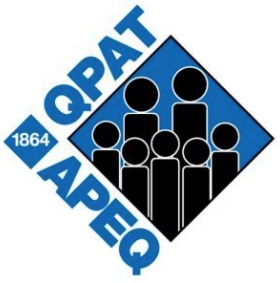 Recipient Human Resources DepartmentAddress of your school boardNotice of part-time leave without salary to extend a maternity, paternity or adoption leave for the first or second complete school year (option d)Dear Sir or Madam:In conformity with clause 5-13.66, please consider this a notice of leave according to clause 5-13.60 d), to extend my maternity, paternity or adoption leave.My part-time leave will extend throughout the school year 20__ – 20__ .Therefore, I request the school board to consider the possibilities outlined in the collective agreement and to inform me precisely of the set time in my schedule when I will be on unpaid leave for part of a week throughout the school year. If it is possible to reach an agreement with the school board, I would like the set time to be as follows: ______________ .I hope to hear your decision on this matter within a satisfactory delay. I also wish to continue to participate in the insurance plans for which I am eligible and to pay the full cost of premiums in conformity with clause 5-13.69.Best regards,Signature Name Address c. c. : Local Union